ПЛАН-КОНСПЕКТ УРОКУВчитель інформатики Запорізької спеціалізованої школи з поглибленим вивченням іноземної мови №7 Карпук Олександр ІвановичТема шкільного курсу: Службове програмне забезпеченняТема уроку: «Архівування і розархівування даних»Цілі уроку: сформувати уявлення про прийоми та методи стиснення даних, вміння працювати з програмами архіваторами.Обладнання уроку: комп'ютери, Інтернет, мультимедійний проектор або телевізор, магнітна дошка, кубики, картки.Тип уроку: комбінований урок.Компетенції учнів на уроці:Основні етапи уроку:Хід уроку:Етап 1. Організаційний моментФорми навчання на даному етапі: колективнаМетоди навчання на даному етапі: словеснийЕтап 2. Повідомлення теми заняття і постановка цілейФорми навчання на даному етапі: колективнаМетоди навчання на даному етапі: словесний, наочнийЗасоби навчання на даному етапі: робочі зошити, дошка, презентаціяЕтап 3. Викладання нового матеріалуФорми навчання на даному етапі: колективнаМетоди навчання на даному етапі: словесний, наочний, практичнийЗасоби навчання на даному етапі: робочі зошити, дошка, презентація, картки, кубикиЕтап 4. Дослідження ефективності стиснення файлів різних форматівФорми навчання на даному етапі: груповаМетоди навчання на даному етапі: практичний, пошуковий, дослідницькийЗасоби навчання на даному етапі: картки, комп'ютерЕтап 5. Підведення підсумків дослідження кожною групоюФорми навчання на даному етапі: груповаМетоди навчання на даному етапі: словесний, наочнийЗасоби навчання на даному етапі: карткиЕтап 6. Первинна перевірка засвоєння матеріалу методом тестування учнів (взаємодоповнюючий зв'язок)Форми навчання на даному етапі: індивідуальнаМетоди навчання на даному етапі: практичнийЗасоби навчання на даному етапі: дошка, презентація, карткиЕтап 7. Підведення підсумків заняття, оцінювання, повідомлення домашнього завданняФорми навчання на даному етапі: колективнаМетоди навчання на даному етапі: наочнийЗасоби навчання на даному етапі: дошка, діаграмаНавчальні         познайомити учнів з поняттям архівування, програмами-архіваторами;         навчити архівувати і розпаковувати файли;         навчити визначати ефективність стиснення окремих типів файлів;         провести тестування учнів з метою закріплення матеріалу.Виховні         виховувати інформаційну культуру учнів, уважність, дисциплінованість, посидючість;         стежити за дотриманням техніки безпеки і виконанням санітарно-гігієнічних норм;         створювати умови для виховання самостійності, вміння контролювати свої дії.Розвиваючі         розвивати позитивні мотиви навчально-пізнавальної діяльності, інтерес, навички самоконтролю, уміння конспектувати;         створювати умови для розвитку вміння працювати з архіватором WinRar і 7Zip;         розвивати соціально-комунікативну компетентність.Основні поняттяОсновні знанняОсновні вмінняАрхівування, архівний файл, архіватор, розархівування, програми архіватори, ступінь стиснення інформації.Знає, що таке архівування і розархівування даних, і має уявлення про стиснення інформації, володіє алгоритмом роботи з програмами-архіваторами.Вміє архівувати і розпакувати дані, визначає необхідність і доречність стиснення даних.Етап урокуКількість хвОрганізаційний момент1Повідомлення теми заняття, постановка цілей та мотивація навчальної діяльності2Виклад нового матеріалу15Дослідження ефективності стиснення файлів різних форматів15Підведення підсумків дослідження кожною групою5Первинна перевірка засвоєння матеріалу методом тестування учнів (взаємодоповнюючі зв'язок)4Підведення підсумків заняття, оцінювання, повідомлення домашнього завдання3Що робить вчительЩо роблять учніПривітання учнів, перевірка готовності до урокуСлухають вчителя, налаштовуються на урокЩо робить вчительЩо роблять учніМи з вами знаємо, що при роботі з інформацією дуже часто зустрічаються випадки, коли файли, призначені для зберігання або переміщення, не вміщаються на носій інформації або не відповідають необхідному обсягу. Така ж проблема виникає і при роботі в мережі Інтернет - під час передачі даних (надсилання E-mail), розміщенні їх на певному ресурсі тощо.  Що ж робити в цьому випадку? Чи можна зменшити розмір файлу, не втрачаючи міститься в ньому інформацію? Можна !!! Вирішення цієї проблеми полягає в стисненні даних.Слухають, відповідають на запитання вчителя, спираючись на свої знання.Сьогодні на уроці ми познайомимося з поняттями стиснення, архівування даних, програмами-архіваторами і навчимося здійснювати упаковку і розпаковування файлів. Тема уроку - «Архівування та розархівування даних»Записують тему уроку в зошит.Що робить вчительЩо роблять учніЯк забезпечити зберігання все зростаючих обсягів інформації?Щоб інформація стала надбанням багатьох людей, необхідно мати можливість її зберігати не тільки в пам'яті однієї людини.Діти, як за старих часів люди увічнювали свої знання? 
(У наскельних малюнках, передавали усно у вигляді пісень, сказань, легенд).Але висічення малюнка - процес трудомісткий, а пам'ять людини не в змозі зберігати величезні обсяги інформації. Згодом з'явилися більш доступні способи зберігання інформації: вузлики на мотузках, зарубки на палицях, берестяні грамоти, листи на папірусі, папері. Нарешті, був винайдений друкарський верстат, і з'явилися друковані книги.Діти, а які сучасні носії інформації ви знаєте? (Папір, фото- і кіноплівка, магнітофонні касети, жорсткі і гнучкі магнітні диски, лазерні диски).Архівування - це стиснення, об'єднання файлу або групи файлів з метою зменшити місце, які він (вони) займають на диску. Яка мета архівування?В результаті архівування, ми отримуємо архівний файл.Архівний файл   - Це спеціальним чином організований файл, який містить в собі один або декілька файлів в стислому виді та службову інформацію (імена файлів, дата і час їх створення, розмір і т.д.) Так що в собі містить архівний файл?- Отже, архів - це об'єкт в стислому вигляді. Якщо ви подивитися на таблицю, ви побачите щось спільне між усіма архівами 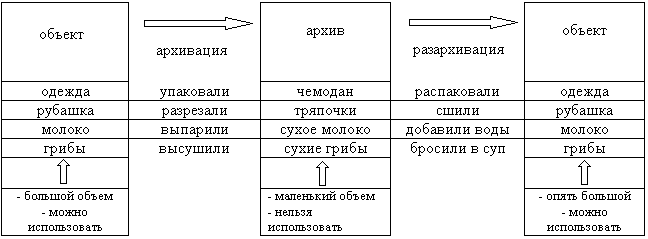 (діти коментують таблицю)- Чи можна використовувати сам архів?- Чи можна надіти на себе валізу, або прикласти до себе частини сорочки і так піти, або випити сухе молоко? Ні! Щоб їх використовувати, треба надати їм первісний вигляд. Так само і архів файлу перед тим, як використовувати, треба розпакувати.Розпакування (розархівування) - процес відновлення файлів з архіву точно в такому вигляді, який вони мали до завантаження в архів. Скажіть, під час розархівування, відбувається втрата інформації?Як же відбувається процес стиснення даних?Існують різні алгоритми архівування даних.Найпростіший алгоритм стиснення даних заснований на заміні повторюваних бітів (в тексті може бути послідовність однакових символів, в графічному файлі - зафарбована одним кольором область і так далі).В основі алгоритму RLE лежить ідея виявлення послідовностей, що повторюються даних і заміни їх більш простою структурою, в якій вказується код даних та коефіцієнт повторення. Наприклад, нехай задана така послідовність даних, що підлягає стисненню:1 1 1 1 2 2 3 4 4 4В алгоритмі RLE пропонується замінити її наступною структурою: 1 4 2 2 3 1 4 3, де перше число кожної пари чисел - це код даних, а друге - коефіцієнт повторення. Якщо для зберігання кожного елементу даних вхідної послідовності відводиться 1 байт, то вся послідовність займатиме 10 байт пам'яті, тоді як вихідна послідовність (стиснений варіант) займатиме 8 байт пам'яті.Який можна зробити висновок? За рахунок чого відбувається стиснення? (За рахунок повторюваних моментів, чим більше повторень, тим більше ступінь стиснення)Діти, подумайте, як обчислити ступінь стиснення в процентному співвідношенні, якщо було 10б, а стало 8б.(8/10 * 100% = 80%)Зрозуміло, що алгоритм RLE буде давати кращий ефект стиснення при більшій довжині повторюваної послідовності даних.Завдання. Заархівуйте запропонований ряд1)       22332)       1111444444Ступінь стиснення інформації - Це один з найважливіших показників архіву. Характеризується коефіцієнтом Кс, який визначається як відношення обсягу стисненого файлу Vа до обсягу вихідного файлу Vф, виражене у відсотках (%).Скажіть, як впливає розмір архіву на коефіцієнт стиснення?Чим менше значення коефіцієнта стиснення, тим ефективніше метод стиснення.Ступінь стиснення залежить як від типу файлу, так і від програми, за допомогою якої файл стискають.Для створення архівних (резервних) копій використовують службові програми архівування файлів - це програми-архіватори.Архіватор (пакувальник даних) - це службова програма, призначена, перш за все, для компресії файлів, тобто для зменшення їх розміру і відповідно займаного ними дискового простору.В даний час існує безліч програм-архіваторів, такі як RAR, Zip, ARJ і ін., що відрізняються один від одного за такими характеристиками:    ступінь стиснення файлу (відношення розміру вихідного файлу до розміру упакованого файлу);    швидкість роботи;    можливості програми.До теперішнього часу найбільшу популярність і «життєвий простір» завоювали архіватори 7-Zip і WinRar. Їх характеристики та можливості близькі один до одного.Зупинимося на вивченні архіваторів WinRar і 7-Zip (Учитель за допомогою проектора демонструє роботу цих програм)Слухають вчителя, відповідають на питання.Дивляться на екран, слухають вчителя, записують в зошит основні поняття:архівний файл;архівування;архіватор;розархівування (розпакування);програма-архіватор.Роблять висновок.Пропонують варіанти обчислення ступеня стиснення файлу.Вирішують поставлене завдання.записують:поняття ступінь стиснення інформації;формулу знаходження ступеня стиснення інформації.Вивчають алгоритм роботи програм-архіваторів.Що робить вчительЩо роблять учніПояснює алгоритм виконання практичного завдання, нагадує про правила техніки безпеки під час роботи з комп'ютером.Повторюють правила ТБ.Учні вивчають прийоми роботи з архіваторами, створюють архіви, розпаковують. Учні повинні визначити ступінь стиснення різними архіваторами різних типів файлів, освоїти основні прийоми роботи з програмами. Звіт про роботу виконується у вигляді таблиць (див. Додаток 1).Спільно з учнями заповнюється порівняльна електронна таблиця по роботі різних архіваторів і ступеня стиснення різних видів файлів. Результати вигляді діаграми відображаються на дошці.Що робить вчительЩо роблять учніПросить зробити висновки на підставі отриманих результатів.Учні роблять висновок (кожна з груп), виходячи з отриманих результатів.Що робить вчительЩо роблять учніУчитель пропонує пройти тест для самоконтролю на закріплення отриманих знань (див. Додаток 2). Тест демонструється на екрані.Виконують тест.Пропонує правильні варіанти відповідей на тест.Перевіряють результати тестування, здають роботи вчителя.Що робить вчительЩо роблять учніПідводить підсумки уроку, оцінює роботу активних учнів.Слухають вчителя, роблять висновок.Домашнє завданняПідручникЗа допомогою інтернету, знайдіть інші алгоритми стиснення інформаціїЗаписують домашнє завдання в щоденник.